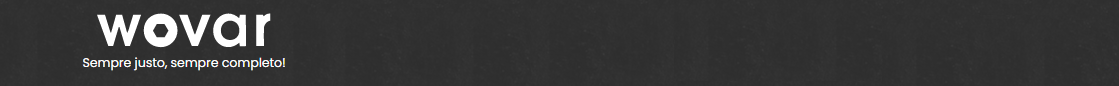 Condições de devolução Ainda não está satisfeito com o produto? Você tem a opção de devolver o produto em até 100 dias após o recebimento. Para fazer isso, siga as etapas abaixo.  Registre-se ● Preencha o formulário de devolução (veja a próxima página). Indique quais produtos você está devolvendo. Desta forma, saberemos claramente a que produtos se refere. Por favor, anexe o recibo de depósito, se ainda o tiver. Embalagem ● Embale os produtos em condições originais e acondicione em uma caixa; ● Coloque o formulário de devolução preenchido (ver página seguinte) na caixa; ● Cole a etiqueta de devolução abaixo claramente visível na caixa ou então escreva o endereço de devolução da Wovar na caixa. Envio ● Entregue o pacote nos correios. Não importa a qual parte de envio se trata. Você paga os custos de devolução por conta própria; ● Guarde o comprovante de envio em local seguro.Reembolso Quando reembolsamos? Devolvemos os valores incorridos por si (custos de compra) dentro de 14 dias após o cancelamento. Se devolver todos os produtos da sua encomenda, também serão reembolsados ​​os custos de envio originais.O que você recebe de volta? Se os produtos forem devolvidos nas condições corretas, no caso de devolução do pedido completo, será feita a devolução completa do valor de compra do(s) produto(s) e os custos de envio originais. Em caso de devolução parcial, receberá somente o reembolso do valor de compra dos produtos devolvidos.Onde recebo o valor reembolsado?  Reembolsaremos o valor da mesma forma que você pagou. Isso não funciona? Então entraremos em contato para resolver essa questão.  Custos da devolução  Os custos da devolução são por sua conta.ATENÇÃO!! Você está devolvendo um produto porque foi danificado ou foi entregue incorretamente? Entre em contato conosco antes de retornar. Isso pode ser feito por e-mail para  info@wovar.nl ou pelo telefone +31 050 211 34 34Formulário de devolução Envie este formulário preenchido junto com a remessa de devolução. Ainda possui o recibo do envio em mãos? Por favor, envie também de volta. Informações: Assinale o motivo da devolução:  Itens devolvidos: Explicação:Remetente O endereço para onde seu pacote deve ser enviado é: Wovar BV Departamento de Devoluções Narvikweg 4 9723TV Groningen Dica: recorte a etiqueta abaixo e cole-a na caixa. Atenção: esta não é uma etiqueta de devolução pré paga. Desta forma, devem ser pagos os custos de envio ao registrar o pacote nos correios.Número do pedido: Nome:Número do cliente: Data da devolução: O Defeito O EntregueO Item errado O Não atende às expectativasO Dano de transporte O Pedido erradoO Outro, a saber: O Outro, a saber: Quantidade Número do item DescriçãoWovar BV Departamento de Devoluções  Narvikweg 4 9723TV Groningen - Holanda